Kirtlington Park, named after one of the leading polo clubs in England, is synonymous with good taste, relaxed comfortable living with magnificent natural surroundings. Kirtlington Park, with its breathtaking scenery and landscaped open spaces and lake, promises to be Hillcrest's premier residential retreat offering a superlative lifestyle that most can only dream of.Kirtlington Park is located 30km north west of the Durban City centre in the heart of the scenic Upper Highway area. The Hillcrest village centre with its shops, offices, restaurants and boutiques is just a short five-minute drive away along Inanda Road.   Own a Piece of ParadiseA low-density residential development comprising approximately 80 plots in two phases on a 47ha site. Most plots, which are available in 1500sqm and 3000sqm sizes, front onto large paddocks and back onto open fields and/or woodland areas.Future plans for the estate include areas set aside for stabling and training rings as well as bridal, jogging and nature trails.While not designed specifically as an equestrian estate, Kirtlington Park will appeal to people with good taste who appreciate the finer things in life.Stylish ArchitectureTo ensure that proper standards are maintained, a comprehensive set of architectural design guidelines has been compiled for the construction of homes at Kirtlington Park.While no specific theme is to be imposed, the design guidelines will provide details on matters concerning architectural style, form, height and elevational treatment of buildings including the types and textures of construction materials that may be used. A palette of recommended colours has been compiled in keeping with the special character of the estate.In this way a cohesive and unifying architectural character will be created at Kirtlington Park in harmony with its natural surroundings.

Safe in our HandsOutstanding security measures, featuring cutting edge technology, will be taken to provide peace of mind for all Kirtlington Park residents. A 2,4-metre high electrified security fence will surround the entire estate. A single access controlled entry point, with gatehouse, will be manned by uniformed security personnel 24 hours a day. Each home will be connected via intercom to the gatehouse.This means that children can safely play outdoors, joggers are free to enjoy the beautiful surrounds and women can walk home from a neighbouring friend in the evening.Complete your Investent properlyHaving invested in such an exclusive and wonderful lifestyle, it makes sense to complete this properly by having your own personalised e-mail address 'you' @kirtlington.co.za.For this and other internet related products and services, if you are interested, call Integrated Technologies on: 086 11 00 409Contact: support@kirtlington.co.zaAvailable only to investors and residents of Kirtlington.For SALES enquiries, please contactRiverhill Properties on031 - 7621592 / 0836561177 (Tracey).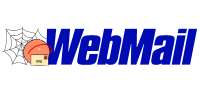  KIRTLINGTON PARK: EQUESTRIAN ESTATE IN KIRTLINGTON PARKKirtlington Park is known for its beautiful natural surroundings as well as being the most sought-after equestrian estate in KwaZulu Natal. With an on-site dam, landscaped open spaces, woodlands, and paddocks; this low-density residential estate features sizable properties and homes and is in a prime location with regards to private schools, shopping centres, champion golf courses and some of the finest restaurants in the province. The estate has two smaller villages, namely Kirtlington Green which is accessed from the estates' main entrance on Inanda Road and Kirltington Ridge which has a separate entrance on Suprise Ridge Road. Hillcrest is one of the most sought-after areas in the province and Kirtlington is certainly one of the premier addresses in town.Security: Biometric access with a gatehouse, electrified perimeter fencing, CCTV, manned patrols.Convenience: Highbury Prep - 4km, St Marys DSG - 12km, Thomas More College - 13km, Kearsney College - 5.5km, Hillcrest Christian Academy - 1km, Hillcrest Private Hospital - 6.5km, Hillcrest Corner Shopping Centre - 3.5km, Durban CBD - 34km, King Shaka International Airport - 60kmFeaturesJogging & Nature Trails  Dam 